☆必要事項を記入の上、下記のお申し込み先に郵送にてお申し込みください☆＜研修受講免除者は証明できるものを添付し郵送でお申し込みください＞令和　　　年　　　月　　　日◇心肺蘇生法の研修について、第1希望、第2希望を選択してください。◇各種保育所等、子どもに関わる業務に勤務している又は勤務予定の方は下記をご記入ください。◇研修免除科目の有無について下記をご記入ください。◇個人情報の取扱いについて　※個人情報保護について受講申込書で得られた情報は、目的外での使用はいたしません。お申込みありがとうございます。受講決定につきましては、郵送にてお知らせいたします。フリガナ生　年　月　日氏　名西暦　　　　年　　　月　　日電話番号（自宅・携帯）メール住　所〒〒〒〒第1希望□1月１３日（金）9：30～12：30　　　□1月１３日（金）14：00～17：00□1月１６日（月）9：30～12：30　　　□1月１６日（月）14：00～17：00第2希望□1月１３日（金）9：30～12：30　　　□1月１３日（金）14：00～17：00□1月１６日（月）9：30～12：30　　　□1月１６日（月）14：00～17：00勤務先（勤務予定含む）施設名称：状況：勤務中・勤務予定TEL（　　　　）　　　　　　　－（　　　　）　　　　　　　－推薦書について市内において認可を受けている若しくは認可を受ける予定である事業所に従事しているか従事予定の方は勤務先に「受講者推薦書」を記入いただき、受講申込書提出時に添付ください。 ※優先的に受講決定させて頂きます。市内において認可を受けている若しくは認可を受ける予定である事業所に従事しているか従事予定の方は勤務先に「受講者推薦書」を記入いただき、受講申込書提出時に添付ください。 ※優先的に受講決定させて頂きます。免除対象基本研修受講免除対象者　→※該当する資格に○を記入してください。保育士・社会福祉士・幼稚園教諭・看護師・保健師＜受講申込書提出時に資格証の写しを添付ください＞免除対象一部研修のみ受講者　→※過去に受講し、既に一部研修を修了している方 ＜受講申込書提出時に実施団体が発行する「研修一部科目修了証明書」等の写しを添付ください＞研修受講免除科目□にチェックを入れてください。 □免除科目あり　　□免除科目なし個人情報の取扱いについて　https://www.teno.co.jp/ja/privacy.html　　　QRコード→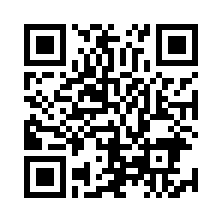 □上記URLに掲載されている個人情報の取扱いについて同意しました。※QRコードは㈱デンソーウェーブの登録商標です。申込先【郵送】　〒812-0036 福岡市博多区上呉服町10-10　呉服町ビジネスセンター5階 　　(株)テノ．サポート　沖縄市子育て支援員研修事務局tenoSCHOOL申込先【申込期間】　令和4年11月1日（火）～令和4年11月18日（金）17時必着